Методическое обеспечение воспитательного процессаПрограмма «Развитие»
(Л.А. Венгер, О.М. Дьяченко, Н.С. Баренцева)Программа «Развитие», используемая в нашем воспитательно-образовательном процессе детского сада № 879,  разработана сотрудниками Учебного центра имени Л. А. Венгера.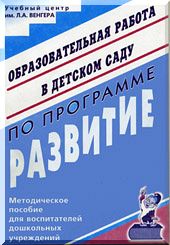 В ее основу заложены два теоретических положения.Первое – это теория А. В. Запорожца о самоценности дошкольного периода развития, перехода от утилитарного понимания дошкольного детства к его гуманистическому пониманию. Установка на «самоценность» подразумевает отсутствие какого бы то ни было насилия над ребенком, навязывания ему чуждых его интересам и склонностям видов деятельности и форм обучения. Жизнь ребенка может быть полноценной при условии, если oн чувствует себя не опекаемым, а «созидателем», открывающим для себя что-то новое, приобщающимся к миру взрослых. Согласно этой теории основной путь развития ребенка – это амплификации развития, т. е. его обогащение, наполнение наиболее значимыми для дошкольника формами и способами деятельности.Второе – это концепция Л. А. Венгера о развитии способностей, которые понимаются как универсальные действия ориентировки в окружающем с помощью специфических для дошкольников средств решения задач. Основным при этом является построение и использование образов, соответствующих фиксированным в человеческой культуре формам отображения свойств предметов и явлений, их связей и отношений. В процессе восприятие – это образы, соответствующие сенсорным эталонам, общепринятым образцам внешних свойств (формы, цвета, величины и др.). В процессе наглядно-образного мышления и воображения они соответствуют различным видам наглядных моделей (схемам, чертежам, планам и т.п.). В основе программы «Развитие» — личностно-ориентированная модель воспитания, которая предполагает создание отношений сотрудничества и партнерства между взрослыми и детьми.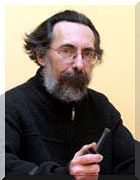 Цель: развитие умственных и художественных способностей ребенка, а также развитие специфических видов деятельности дошкольника.В задачи программы входит развитие:сенсорных способностей и усвоение символов, являющихся предпосылкой последующего развития познавательных и творческих, интеллектуальных способностей ребенка; развитие эмоциональной отзывчивости на средства художественной литературы, театра, живописи и скульптуры, музыки;способностей к наглядному объектному моделированию;комплексных элементов логического мышления.Развитие у детей характерных для их возраста способностей проявляется в умении самостоятельно анализировать ситуацию, создавать идею будущего продукта и план ее реализации, в развитии децентрации.Программа «Развитие» разработана для четырех возрастных групп: младшей, средней, старшей и подготовительной.Технология программы «Развитие» требует установления новых взаимоотношений взрослых с детьми на основе личностно-ориентированной модели воспитания, предполагает использование новых форм и методов. Развивающее обучение характеризуется самостоятельным поиском ребенка в решении различных проблем, осмысленным усвоением знаний, формированием активности, самостоятельности.Программа "РАЗВИТИЕ" направлена на развитие умственных способностей детей в процессе специфических дошкольных видов деятельности, в основном - в игровой.

Одной из форм работы с детьми является использование развивающих игр, которые способствуют развитию всех психических процессов, необходимых будущему школьнику.Более успешному интеллектуальному развитию детей в детском саду № 879 способствует и вся организация опытно - экспериментальной деятельности. С самого раннего возраста дети знакомятся с объектами живой и неживой природы, их свойствами, учатся делать умозаключения, устанавливать причинно-следственные связи, делать обобщения, анализировать, логические рассуждать.Статья памяти Леонида Аабрамовича Венгера,
опубликованная в газете "1 сентября".
Авторы: Н.Е.Веракса, А.Н.Веракса

Заслуга Л.А.Венгера заключается в том, что ему удалось разработать теорию познавательных способностей ребенка. К этой теории Венгер пришел не сразу, а в результате долгих и тщательно проверяемых экспериментальных исследований. Опираясь на труды Л.С.Выготского и А.В.Запорожца, Венгер сформулировал основные положения теории развития восприятия ребенка.

Согласно этой теории, восприятие ребенка представляет собой сложный, культурно опосредованный процесс решения перцептивных задач. Венгер говорит о том, что специфика решения перцептивной задачи состоит в отделении перцептивного признака от других свойств объектов. Подход Л.А.Венгера к развитию детского восприятия принципиально отличается от натуралистического понимания этого процесса, при котором восприятие оказывается эквивалентным раздражению перцептивной системы при внешнем воздействии.

Этот подход позволил не только выделить средства восприятия и перцептивные действия, такие как идентификация, отнесение к эталону, перцептивное моделирование, но и разработать целую систему сенсорного воспитания, которая успешно применялась и продолжает применяться в процессе воспитательно-образовательной работы с детьми дошкольного возраста как в нашей стране, так и за рубежом.

Принципиальным следствием этого подхода к развитию детского восприятия является то очевидное для отечественных дошкольных работников положение, согласно которому ребенок не может сам без помощи взрослого достичь высокого уровня развития восприятия (освоить на высоком уровне систему перцептивных действий и средств). Данное обстоятельство не только подчеркивает ведущую роль взрослого в детском развитии, но и является обоснованием необходимости специальной образовательной работы с детьми этого возраста.

Результаты выполненных Л.А. Венгером исследований были отражены в его публикациях, в том числе в монографиях «Восприятие и обучение» (1969), «Дидактические игры и упражнения по сенсорному воспитанию дошкольников» (1973) и др. Следует отметить, что книга «Восприятие и обучение» может служить образцом научного исследования в детской психологии, выполненного с позиции культурно-исторической теории и теории деятельности.

ЗАКОНОМЕРНЫЙ ПУТЬ СОЗНАНИЯ

В ходе анализа развития восприятия Венгером была определена программа и основные принципы изучения проблемы развития познавательных способностей. Прежде всего Венгер стал понимать развитие детского восприятия как процесс становления сенсорных способностей. Этот принципиально новый взгляд был отражен в коллективной монографии Л.А. Венгера и его сотрудников «Генезис сенсорных способностей» (1976).

Следующий этап его исследований был посвящен изучению развития способностей к наглядному моделированию. В выполненных под его руководством исследованиях было блестяще подтверждено, что именно эти способности оказываются важнейшими в умственном развитии дошкольников. Как оказалось, развитие этих способностей приводит к существенным сдвигам в психическом развитии детей дошкольного возраста. У них развивалась не только речь, но и произвольность поведения в целом.

Л.А. Венгер очень бережно подходил к пониманию детского развития. Он опасался навязывать тонкой становящейся детской психике чуждые ее природе свойства и качества. Исходя из положений А.В. Запорожца об амплификации детского развития, Венгер показывал, что способность к наглядному моделированию не является привнесенной взрослым извне. Она отражает закономерный путь развивающегося детского сознания, поэтому роль взрослого состоит в максимальном обогащении этого процесса.

Исследования были обобщены в монографии «Развитие познавательных способностей в процессе дошкольного воспитания».

Венгером была разработана концепция диагностики умственного развития дошкольников, которая позволяла определить, какие из компонентов познавательных способностей развиты у детей в большей степени, а какие — недостаточно. В связи с этим открывались принципиально новые возможности организации образовательно-воспитательной работы в детском возрасте, а также организации коррекционной помощи.

Теория развития познавательных способностей легла в основу подготовки практических психологов для детских дошкольных учреждений. В результате многолетних исследований была разработана программа, направленная на развитие познавательных способностей, которая так и называлась — «Развитие». Дети, обучавшиеся по этой программе, достигали высокого уровня познавательного развития. Они становились успешными в различных видах детской деятельности в дошкольном возрасте и в дальнейшем показывали высокие результаты по академической успеваемости в школе.

Последние работы Венгера по развитию познавательных способностей были посвящены изучению умственного развития одаренных детей. Венгер первым в нашей стране организовал специальное обучение группы умственно одаренных дошкольников. В ходе экспериментальной работы было убедительно показано, что теория Венгера о развитии познавательных способностей подтверждается практикой. Дошкольники, освоившие разработанную ученым и его сотрудниками образовательную программу «Одаренный ребенок», на протяжении всего обучения в школе не только оказались в числе наиболее успешных учеников, но и показали высокие результаты после ее окончания.

«ШАГ ВПЕРЕД И ДВА НАЗАД»

Л.А. Венгер руководил лабораторией и сам участвовал в проведении экспериментальных исследований. Он был не только выдающимся ученым, но и хорошим организатором. Он провел целый ряд конференций по детскому развитию. Мы знаем Венгера как яркую личность, эмоционального, радушного человека. Он участвовал в Великой Отечественной войне, был ранен.

Венгер собрал вокруг себя талантливых сотрудников, которые работали с большим интересом. Он создал особую атмосферу сотрудничества, которая буквально захватывала всех, кто с ним общался. В лабораторию приходили видные ученые, философы, артисты, поэты, писатели. Дух лаборатории характеризовался интересом не только к науке, но и к различным сторонам культуры. Обычно заседания лаборатории никогда не заканчивались в отведенное для работы время. Сотрудники оставались обсуждать проблемы и после окончания рабочего дня.

Леонид Абрамович был замечательным рассказчиком. Подобно А.В.Запорожцу, он хотел стать артистом, у него был хорошо поставленный голос. Он не только блестяще читал лекции, но и великолепно декламировал стихи. Его любимыми поэтами были А.Блок, О.Мандельштам, М.Цветаева и другие. Особенно часто он читал стихотворение Н.Гумилева «Жираф». Да он и сам писал стихи.

Венгер обладал большим чувством юмора, любил участвовать в «капустниках». В 1969 году после защиты своей докторской диссертации он написал гимн лаборатории на мотив известной одесской песни:Эта школа Венгер Леонида,
Венгер Леонида, вам говорят!
В этой школе делаем для вида
Шаг вперед и два назад!..Помимо работы у Венгера было два увлечения. Он был заядлым грибником и рыболовом. Кроме того, он был страстным водителем. Однажды зимой с ним произошел такой случай. У него на морозе плохо заводился автомобиль. А как раз в это время Алан Чумак по телевидению стал «заряжать» воду и фотографии, и кто-то из сотрудников принес ему вырезанную из газеты «заряженную» фотографию Чумака. На следующий день был сильный мороз. Памятуя о трудностях старта, Венгер взял фотографию с собой и положил ее в машину на панель приборов. Машина завелась моментально, но, проехав 20 метров, заглохла. Как оказалось впоследствии, развалился коленный вал. После этого Венгер перестал использовать магию для решения бытовых проблем.

Линия исследований, предложенная Л. А. Венгером, оказалась весьма продуктивной. Она продолжает привлекать к себе внимание как отечественных, так и зарубежных специалистов и реализуется в работе лаборатории способностей и творчества Института развития дошкольного образования и организованного Венгером центра «Развитие», в дальнейшем названного его именем